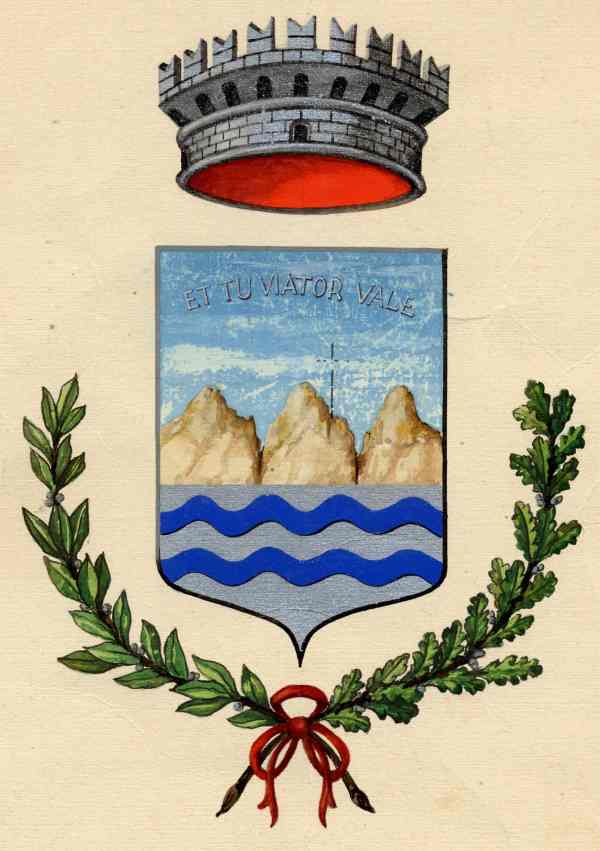 COMUNE DI TREMOSINE SUL GARDAProvincia di BresciaArea TributiDICHIARAZIONE SOSTITUTIVA DELL’ATTO DI NOTORIETÀ(ai sensi degli artt. 47 e 48 del D.P.R. 28/12/2000, n. 445)Io sottoscritt 	  	C.F.		nat    il			a  	 residente a			in  			  tel.	cell.			e-mail  		ai fini del riconoscimento dell'esenzione dall'imposta di soggiorno prevista dall'art. 5, comma 1, lettera d, del regolamento comunale,consapevole delle responsabilità penali previste dall’art. 76 del D.P.R. 28/12/2000, n. 445, cui posso andare incontro in caso di dichiarazione mendace,D I C H I A R Oche nel periodo dal	al		ho soggiornato in Tremosine sul Grada presso		(inserire il nome dell'albergo o altra struttura turistica);che tale soggiorno si è reso necessario per l'assistenza in qualità di familiare	accompagnatore	(barrare la casella che interessa)del	Signor		nato a  	il	residente in	pr	c.f.  	in quanto tale persona:è  stata ricoverata presso	(inserire  il  nome  dellastruttura sanitaria sita in Gardone Riviera presso cui si è svolta la degenza);ovveronon è autosufficiente (come da separata dichiarazione o documentazione).Di essere a conoscenza che l'esenzione dall'imposta opera per un massimo di due assistenti per ogni degente o non autosufficiente.Letto, confermato e sottoscritto.Firma leggibile del	DICHIARANTEData  		 	Si autorizza al trattamento dei dati personali contenuti nella presente comunicazione in base all’art. 13 del D.Lgs 196/2003.(firma leggibile del dichiarante)N.b.: si allega copia leggibile di un documento d’identità valido